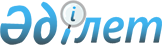 О бюджете сельского округа Аманоткель на 2021-2023 годыРешение Аральского районного маслихата Кызылординской области от 31 декабря 2020 года № 460. Зарегистрировано Департаментом юстиции Кызылординской области 6 января 2021 года № 8106.
      В соответствии пункта 2 статьи 75 кодекса Республики Казахстан от 4 декабря 2008 года "Бюджетный кодекс Респубики Казахстан" и с пунктом 2-7 статьи 6 закона Республики Казахстан от 23 января 2001 года "О местном государственном управлении и самоуправлении в Республике Казахстан" Аральский районный маслихат РЕШИЛ:
      1. Утвердить бюджет сельского округа Аманоткель на 2021-2023 годы согласно приложениям 1, 2 и 3, в том числе на 2021 год в следующих объемах:
      1) доходы – 78 525,9 тысяч тенге, в том числе:
      налоговые поступления – 3 960 тысяч тенге;
      неналоговые поступления – 0;
      поступления от продажи основного капитала – 0;
      поступления трансфертов – 74 565,9 тысяч тенге;
      2) затраты – 81 242,9 тысяч тенге;
      3) чистое бюджетное кредитование – 0;
      бюджетные кредиты – 0;
      погашение бюджетных кредитов – 0;
      4) сальдо по операциям с финансовыми активами – 0;
      приобретение финансовых активов – 0;
      поступления от продажи финансовых активов государства – 0;
      5) дефицит (профицит) бюджета– - 2 717 тысяч тенге;
      6) финансирование дефицита (использование профицита)бюджета – 2 717 тысяч тенге.
      Сноска. Пункт 1 - в редакции решения Аральского районного маслихата Кызылординской области от 10.09.2021 № 105 (вводится в действие с 01.01.2021).


      2. Утвердить перечень бюджетных программ, не подлежащих секвестру в процессе исполнения бюджета сельского округа Аманоткел на 2021 год согласно приложения 4.
      3. Настоящее решение вводится в действие с 1 января 2021 года и подлежит официальному опубликованию. Бюджет сельского округа Аманоткел на 2021 год
      Сноска. Приложение 1 - в редакции решения Аральского районного маслихата Кызылординской области от 10.09.2021 № 105 (вводится в действие с 01.01.2021). Бюджет сельского округа Аманоткель на 2022 год Бюджет сельского округа Аманоткель на 2023 год Перечень бюджетных программ, не подлежащих секвестру в процессе исполнения бюджета сельского округ Аманоткель на 2021 год
					© 2012. РГП на ПХВ «Институт законодательства и правовой информации Республики Казахстан» Министерства юстиции Республики Казахстан
				
      Председатель внеочередной шестьдесят шестой сессии Аральского районного маслихата 

Ж. Баймырзаев

      Секретарь Аральского районного маслихата 

Д. Мадинов
Приложение 1 к решению
Аральского районного маслихата
от "31" декабря 2020 года № 460
Категория 
Категория 
Категория 
Категория 
Сумма на 2021 год
(тысяч тенге)
Класс
Класс
Класс
Сумма на 2021 год
(тысяч тенге)
Подкласс
Подкласс
Сумма на 2021 год
(тысяч тенге)
Наименование
Сумма на 2021 год
(тысяч тенге)
1
2
3
4
5
1. Доходы
78 525,9
1
Налоговые поступления
3 960
01
Подоходный налог
10
2
Индивидуальный подоходный налог
10
04
Hалоги на собственность
3 950
1
Hалоги на имущество
37
3
Земельный налог
106
4
Hалог на транспортные средства
3 807
4
Поступления трансфертов
74 565,9
02
Трансферты из вышестоящих органов государственного управления
74 565,9
3
Трансферты из бюджета района (города областного значения) 
74 565,9
Функциональная группа
Функциональная группа
Функциональная группа
Функциональная группа
Сумма на 2021 год
(тысяч тенге)
Администратор бюджетных программ
Администратор бюджетных программ
Администратор бюджетных программ
Сумма на 2021 год
(тысяч тенге)
Программа
Программа
Сумма на 2021 год
(тысяч тенге)
Наименование
Сумма на 2021 год
(тысяч тенге)
2. Расходы
81 242,9
01
Государственные услуги общего характера
29 207
124
Аппарат акима города районного значения, села, поселка, сельского округа
29 207
001
Услуги по обеспечению деятельности акима города районного значения, села, поселка, сельского округа
29 207
05
Здравоохранение
97
124
Аппарат акима района в городе, города районного значения, поселка, села, сельского округа
97
002
Организация в экстренных случаях доставки тяжелобольных людей до ближайшей организации здравоохранения, оказывающей врачебную помощь
97
07
Жилищно-коммунальное хозяйство
14 737,9
124
Аппарат акима города районного значения, села, поселка, сельского округа
14 737,9
008
Освещение улиц населенных пунктов
1 886
009
Обеспечение санитарии населенных пунктов
405
011
Благоустройство и озеленение населенных пунктов
12 446,9
08
Культура, спорт, туризм и информационное пространство
34 761
124
Аппарат акима города районного значения, села, поселка, сельского округа
34 761
006
Поддержка культурно-досуговой работы на местном уровне
34 761
13
Прочие
2 440
124
Аппарат акима города районного значения, села, поселка, сельского округа
2 440
040
Реализация мер по содействию экономическому развитию регионов в рамках Государственной программы развития регионов до 2025 года
2 440
3.Чистое бюджетное кредитование
0
Бюджетные кредиты
0
5
Погашение бюджетных кредитов
0
4. Сальдо по операциям с финансовыми активами
0
Приобретение финансовых активов
0
5. Дефицит (профицит) бюджета
-2 717
6. Финансирование дефицита (использование профицита) бюджета
2 717
8
Используемые остатки бюджетных средств
2 717
1
Свободные остатки бюджетных средств
2 717
01
Свободные остатки бюджетных средств
2 717
2
Остатки бюджетных средств на конец отчетного периода
0
01
Остатки бюджетных средств на конец отчетного периода
0Приложение 2 к решению
Аральского районного маслихата
от 31 декабря 2020 года № 460
Категория 
Категория 
Категория 
Категория 
Сумма на 
2022 год
(тысяч тенге)
Класс
Класс
Класс
Сумма на 
2022 год
(тысяч тенге)
Подкласс
Подкласс
Сумма на 
2022 год
(тысяч тенге)
Наименование
Сумма на 
2022 год
(тысяч тенге)
1
2
3
4
5
1. Доходы
60 741
1
Налоговые поступления
3 068
04
Hалоги на собственность
3 068
1
Hалоги на имущество
39
3
Земельный налог
110
4
Hалог на транспортные средства
2 919
4
Поступления трансфертов
57 673
02
Трансферты из вышестоящих органов государственного управления
57 673
3
Трансферты из бюджета района (города областного значения) 
57 673
Функциональная группа
Функциональная группа
Функциональная группа
Функциональная группа
Сумма на 
2022 год
Администратор бюджетных программ
Администратор бюджетных программ
Администратор бюджетных программ
Сумма на 
2022 год
Программа
Программа
Сумма на 
2022 год
Наименование
Сумма на 
2022 год
2. Расходы
60 741
01
Государственные услуги общего характера
26 113
124
Аппарат акима города районного значения, села, поселка, сельского округа
26 113
001
Услуги по обеспечению деятельности акима города районного значения, села, поселка, сельского округа
26 113
05
Здравоохранение
101
124
Аппарат акима района в городе, города районного значения, поселка, села, сельского округа
101
002
Организация в экстренных случаях доставки тяжелобольных людей до ближайшей организации здравоохранения, оказывающей врачебную помощь
101
07
Жилищно-коммунальное хозяйство
3 934
124
Аппарат акима города районного значения, села, поселка, сельского округа
3 934
008
Освещение улиц населенных пунктов
1 961
009
Обеспечение санитарии населенных пунктов
421
011
Благоустройство и озеленение населенных пунктов
1 552
08
Культура, спорт, туризм и информационное пространство
30 593
124
Аппарат акима города районного значения, села, поселка, сельского округа
30 593
006
Поддержка культурно-досуговой работы на местном уровне
30 593
3.Чистое бюджетное кредитование
0
Бюджетные кредиты
0
5
Погашение бюджетных кредитов
0
4. Сальдо по операциям с финансовыми активами
0
Приобретение финансовых активов
0
5. Дефицит (профицит) бюджета
0
6. Финансирование дефицита (использование профицита) бюджета
0Приложение 3 к решению
Аральского районного маслихата
от 31 декабря 2020 года № 460
Категория 
Категория 
Категория 
Категория 
Сумма на 
2023 год
(тысяч тенге)
Класс
Класс
Класс
Сумма на 
2023 год
(тысяч тенге)
Подкласс
Подкласс
Сумма на 
2023 год
(тысяч тенге)
Наименование
Сумма на 
2023 год
(тысяч тенге)
1
2
3
4
5
1. Доходы
60 741
1
Налоговые поступления
3 068
04
Hалоги на собственность
3 068
1
Hалоги на имущество
39
3
Земельный налог
110
4
Hалог на транспортные средства
2 919
4
Поступления трансфертов
57 673
02
Трансферты из вышестоящих органов государственного управления
57 673
3
Трансферты из бюджета района (города областного значения) 
57 673
Функциональная группа
Функциональная группа
Функциональная группа
Функциональная группа
Сумма на 
2023 год
Администратор бюджетных программ
Администратор бюджетных программ
Администратор бюджетных программ
Сумма на 
2023 год
Программа
Программа
Сумма на 
2023 год
Наименование
Сумма на 
2023 год
2. Расходы
60 741
01
Государственные услуги общего характера
26 113
124
Аппарат акима города районного значения, села, поселка, сельского округа
26 113
001
Услуги по обеспечению деятельности акима города районного значения, села, поселка, сельского округа
26 113
05
Здравоохранение
101
124
Аппарат акима района в городе, города районного значения, поселка, села, сельского округа
101
002
Организация в экстренных случаях доставки тяжелобольных людей до ближайшей организации здравоохранения, оказывающей врачебную помощь
101
07
Жилищно-коммунальное хозяйство
3 934
124
Аппарат акима города районного значения, села, поселка, сельского округа
3 934
008
Освещение улиц населенных пунктов
1 961
009
Обеспечение санитарии населенных пунктов
421
011
Благоустройство и озеленение населенных пунктов
1 552
08
Культура, спорт, туризм и информационное пространство
30 593
124
Аппарат акима города районного значения, села, поселка, сельского округа
30 593
006
Поддержка культурно-досуговой работы на местном уровне
30 593
3.Чистое бюджетное кредитование
0
Бюджетные кредиты
0
5
Погашение бюджетных кредитов
0
4. Сальдо по операциям с финансовыми активами
0
Приобретение финансовых активов
0
5. Дефицит (профицит) бюджета
0
6. Финансирование дефицита (использование профицита) бюджета
0Приложение 4 к решению
Аральского районного маслихата
от 31 декабря 2020 года № 460
№
Наименование
Здравоохранение
Организация в экстренных случаях доставки тяжелобольных людей до ближайшей организации здравоохранения, оказывающей врачебную помощь